Додаток Графік проведення підвищення кваліфікації педагогічних та науково-педагогічних працівників закладів освіти фахової передвищої освіти у Науково-методичному центрі ВФПО  у 2022 році (дистанційно/онлайн)*  Кількість місць обмежена№ з/пКатегорія слухачівДата проведеннянавчання /місяцьВартість/тривалістьВідповідальна особаПосилання для реєстрації (за півтора місяця до початку навчання)1Підвищення кваліфікації керівників закладів фахової передвищої освіти14-15 березня200 грн/16 годинТетяна Дудус (044) 241-11-36e-mail: t.v.dudus18@gmail.comhttps://nmc-vfpo.com/pidvyshhennya-kvalifikacziyi-kerivnykiv-zakladiv-fahovoyi-peredvyshhoyi-osvity-2022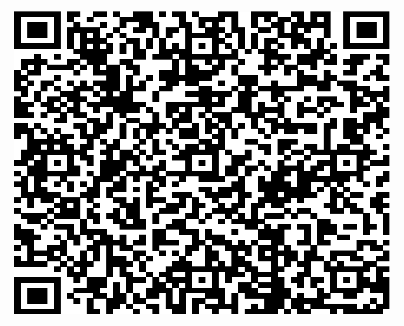 2Підвищення кваліфікації заступників директорів знавчальної роботи закладів фахової передвищої освіти «Ефективне управління освітнім процесом»23-24 березня9-10 листопада200 грн/16 годинВолодимир Шевченко(045)77 4-18-02e-mail: y-marunuch@ukr.nethttps://nmc-vfpo.com/pidvyshhennya-kvalifikacziyi-zastupnykiv-dyrektoriv-z-navchalnoyi-roboty-zakladiv-fahovoyi-peredvyshhoyi-osvity-efektyvne-upravlinnya-osvitnim-proczesom-2022/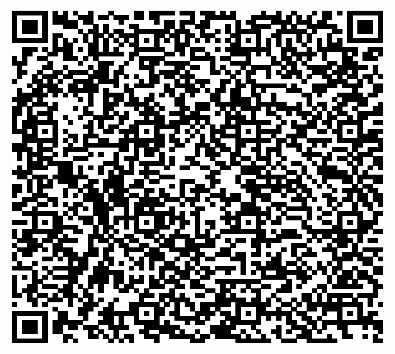 3Підвищення кваліфікації заступників директорів звиховної роботи24-25 січня200 грн/16 годинІрина Лепеха(044)242-35-65e-mail: irina_lepeha@ukr.nethttps://nmc-vfpo.com/pidvyshhennya-kvalifikacziyi-zastupnykiv-dyrektoriv-z-vyhovnoyi-roboty-zakladiv-fahovoyi-peredvyshhoyi-osvity-2022/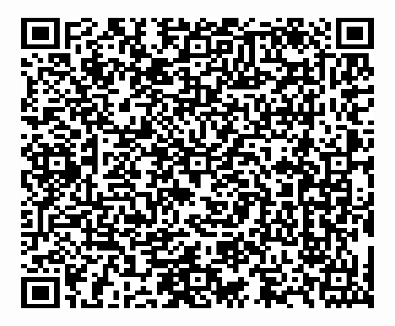 4Підвищення кваліфікації заступників директорів знавчально-виробничої роботи, відповідальних осіб за проведенняпрактики закладів фахової передвищої освіти  26-27 січня200 грн/16 годинЛеся Малинка(044)242-35-68 e-mail: L.mali75@ukr.netІрина Зібарєва(045)77 4-18-01e-mail: zybap@ukr.nethttps://nmc-vfpo.com/pidvyshhennya-kvalifikacziyi-zastupnykiv-dyrektoriv-z-navchalno-vyrobnychoyi-roboty-vidpovidalnyh-osib-za-provedennya-praktyky-zakladiv-fahovoyi-peredvyshhoyi-osvity-2022/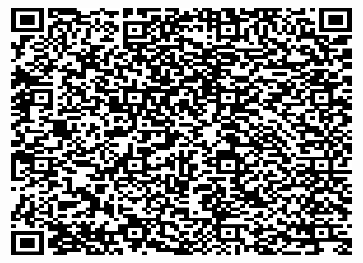 5Підвищення кваліфікації заступників директорів знавчальної роботи закладів фахової передвищої освіти, що працюють на посаді до 2-х років 30 листопада-1 грудня200 грн/16 годинЮрій Борхаленко (045)77 4-18-02e-mail: y-marunuch@ukr.nethttps://nmc-vfpo.com/pidvyshhennya-kvalifikacziyi-zastupnykiv-dyrektoriv-z-navchalnoyi-roboty-zakladiv-fahovoyi-peredvyshhoyi-osvity-shho-praczyuyut-na-posadi-do-2-h-rokiv-2022/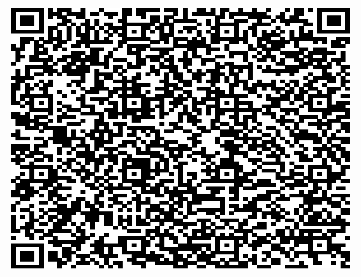 6.Підвищення кваліфікації голів циклових комісій закладів фахової передвищої освіти16-17 березня10-11 жовтня200 грн/16 годинЛюбов Павлюк(044) 241-11-65(045)77 4-18-02e-mail: lubovvp1980@ukr.ne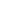 https://nmc-vfpo.com/pidvyshhennya-kvalifikacziyi-goliv-czyklovyh-komisij-zakladiv-fahovoyi-peredvyshhoyi-osvity-2022/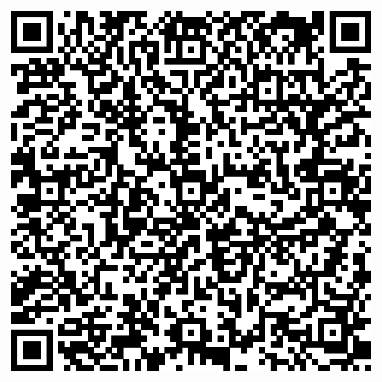 7Підвищення кваліфікації завідувачів методичних (педагогічних) кабінетів, методистів закладів фахової передвищої освіти8-9 лютого; 20-21 жовтня200 грн/16 годинНіна Лихогод(045)77 4-12-95e-mail: lykhogod@i.uahttps://nmc-vfpo.com/pidvyshhennya-kvalifikacziyi-zaviduvachiv-metodychnyh-pedagogichnyh-kabinetiv-metodystiv-zakladiv-fahovoyi-peredvyshhoyi-osvity-2022/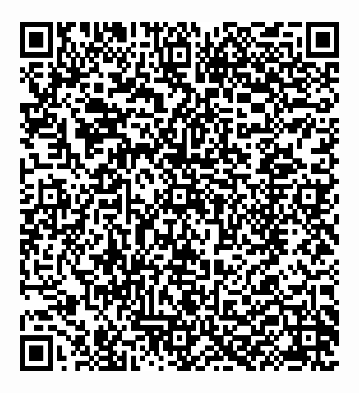 8Підвищення кваліфікації завідувачів відділень закладів фахової передвищої освіти«Впровадженняінноваційних технологій восвітній процес»  18-19 жовтня 24-25 листопада200 грн/16 годинНіна Синявська (045)77 4-18-01e-mail: sinayvska@ukr.nehttps://nmc-vfpo.com/pidvyshhennya-kvalifikacziyi-zaviduvachiv-viddilen-zakladiv-fahovoyi-peredvyshhoyi-osvity-vprovadzhennya-innovaczijnyh-tehnologij-v-osvitnij-proczes-2022/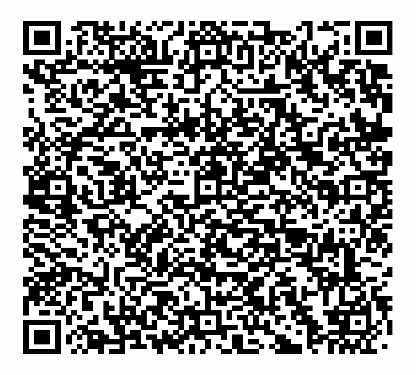 9Підвищення кваліфікації за напрямами:Підвищення кваліфікації за напрямами:Підвищення кваліфікації за напрямами:9.1Масовий відкритий онлайн- курс(МООС) «Базова цифрова  грамотність педагога» 10–16 січня 19–25 вересня400 грн /30 годинОлена Ігнатенкотел. (068) 123-45-72Юлія Пироженкотел. 098) 399-10-30e-mail: osvitatk@ukr.nethttps://nmc-vfpo.com/masovyj-vidkrytyj-onlajn-kurs-moos-bazova-czyfrova-gramotnist-pedagoga-2022/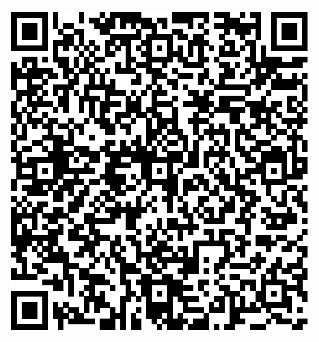 9.2Онлайн-курс «Робота з Google-сервісами» 14–20 лютого 31 жовтня – 6 листопада400 грн /30 годинСвітлана Жуковська,Юлія Пироженкотел. (098) 399-10-30e-mail: osvitatk@ukr.nethttps://nmc-vfpo.com/onlajn-kurs-robota-z-google-servisamy-2022/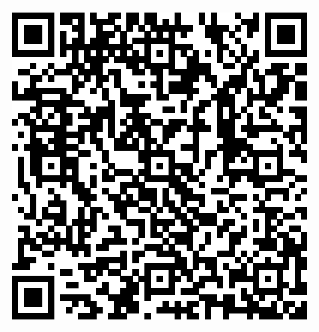 9.3Масовий відкритий онлайн-курс (МООС)«Проєктування та створення електронних підручників іпосібників» 17–23 січня 3–9 жовтня400 грн /30 годинСвітлана Жуковська,Юлія Пироженкотел. (098) 399-10-30e-mail: osvitatk@ukr.nethttps://nmc-vfpo.com/masovyj-vidkrytyj-onlajn-kurs-moos-proyektuvannya-ta-stvorennya-elektronnyh-pidruchnykiv-i-posibnykiv-2022/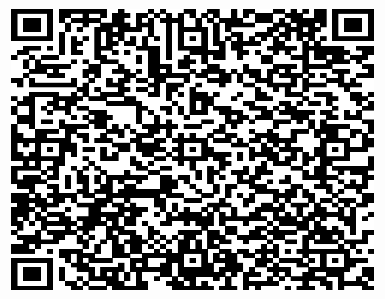 9.4Масовий відкритий онлайн-курс (МООС) «Проєктування та створення масових відкритих онлайн-курсів»31 січня – 6 лютого,24 – 30 жовтня400 грн /30 годинСвітлана Жуковська,Юлія Пироженкотел. (098) 399-10-30e-mail: osvitatk@ukr.nethttps://nmc-vfpo.com/38065-2/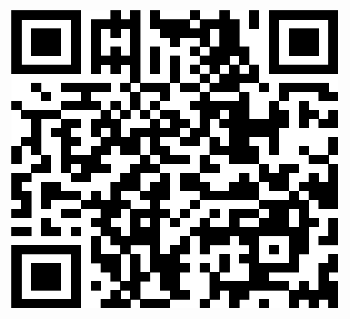 9.5Онлайн-курс «Проєктування електронних освітніх ресурсів» 7–9 березня28–30 листопада200 грн/14 годинСвітлана Жуковська, Юлія Пироженкотел. (098) 399-10-30e-mail: osvitatk@ukr.nethttps://nmc-vfpo.com/onlajn-kurs-proyektuvannya-elektronnyh-osvitnih-resursiv-2022/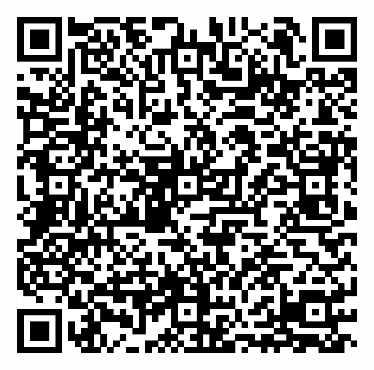 9.6Масовий відкритий онлайн-курс (МООС) «Створення сайту викладача»21–27 лютого14–20 листопада400 грн /30 годинОлександр Жуковський, (045)77 4-18-02zhukovskyi.alex@gmail.comЮлія Пироженко тел. (098) 399-10-30, Viber.e-mail: ceo.nmcvfpobooks@gmail.com https://nmc-vfpo.com/masovyj-vidkrytyj-onlajn-kurs-moos-stvorennya-sajtu-vykladacha-2022/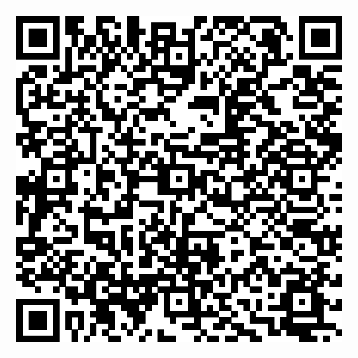 9.7Масовий відкритий онлайн-курс (МООС)  «Створення та організація відеостудії закладу освіти» 28 березня – 3 квітня400 грн /30 годинОлександр Жуковський(045) 77 4-18-02e-mail:zhukovskyi.alex@gmail.comЮлія Пироженко, тел. (098) 399-10-30, Viber.e-mail: ceo.nmcvfpobooks@gmail.com https://nmc-vfpo.com/masovyj-vidkrytyj-onlajn-kurs-moos-stvorennya-ta-organizacziya-videostudiyi-zakladu-osvity-2022/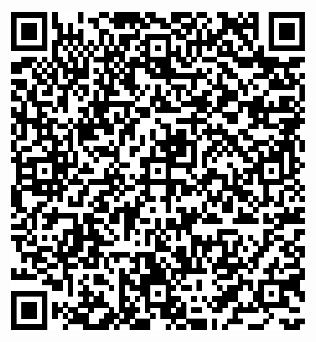 